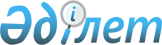 О внесении изменений в решение Мартукского районного маслихата от 4 января 2019 года № 223 "Об утверждении бюджета Мартукского сельского округа на 2019-2021 годы"
					
			С истёкшим сроком
			
			
		
					Решение Мартукского районного маслихата Актюбинской области от 18 ноября 2019 года № 323. Зарегистрировано Департаментом юстиции Актюбинской области 21 ноября 2019 года № 6480. Прекращено действие в связи с истечением срока
      В соответствии со статьями 9-1, 109-1 Бюджетного кодекса Республики Казахстан от 4 декабря 2008 года и статьей 6 Закона Республики Казахстан от 23 января 2001 года "О местном государственном управлении и самоуправлении в Республике Казахстан", Мартукский районный маслихат РЕШИЛ:
      1. Внести в решение Мартукского районного маслихата от 4 января 2019 года № 223 "Об утверждении бюджета Мартукского сельского округа на 2019-2021 годы" (зарегистрированное в Реестре государственной регистрации нормативных правовых актов № 3-8-211, опубликованное 18 января 2019 года в эталонном контрольном банке нормативных правовых актов Республики Казахстан в электронном виде) следующие изменения:
      в пункте 1:
      в подпункте 1):
      доходы – цифры "430 320" заменить цифрами "428 567";
      в том числе:
      поступления трансфертов – цифры "365 940" заменить цифрами "364 187";
      в подпункте 2):
      затраты – цифры "433 199,3" заменить цифрами "431 446,3".
      2. Приложение 1 указанного решения изложить в новой редакции согласно приложению к настоящему решению.
      3. Государственному учреждению "Аппарат Мартукского районного маслихата" в установленном законодательством порядке обеспечить государственную регистрацию настоящего решения в Департаменте юстиции Актюбинской области.
      4. Настоящее решение вводится в действие с 1 января 2019 года. Бюджет Мартукского сельского округа на 2019 год
					© 2012. РГП на ПХВ «Институт законодательства и правовой информации Республики Казахстан» Министерства юстиции Республики Казахстан
				
      Председатель сессии Мартукского районного маслихата 

А. Аткиев

      Секретарь Мартукского районного маслихата 

А. Альмухамбетов
Приложение к решению Мартукского районного маслихата от 18 ноября 2019 года № 323Приложение 1 к решению Мартукского районного маслихата от 4 января 2019 года № 223
Категория
Категория
Категория
Категория
Сумма, тысяч тенге
Класс
Класс
Класс
Сумма, тысяч тенге
Подкласс
Подкласс
Сумма, тысяч тенге
Наименование
Сумма, тысяч тенге
1
2
3
4
5
Доходы
428 567
1
Налоговые поступления
64 380
01
Подоходный налог
31 922
2
Индивидуальный подоходный налог
31 922
04
Налоги на собственность
32 458
1
Налоги на имущество
522
3
Земельный налог
2 280
4
Налог на транспортные средства
29 656
4
Поступления трансфертов
364 187
02
Трансферты из вышестоящих органов государственного управления
364 187
3
Трансферты из районного (города областного значения) бюджета
364 187
Функциональная группа
Функциональная группа
Функциональная группа
Функциональная группа
Функциональная группа
Сумма, тысяч тенге
Функциональная подгруппа
Функциональная подгруппа
Функциональная подгруппа
Функциональная подгруппа
Сумма, тысяч тенге
Администратор бюджетных программ
Администратор бюджетных программ
Администратор бюджетных программ
Сумма, тысяч тенге
Программа
Программа
Сумма, тысяч тенге
Наименование
Сумма, тысяч тенге
1
2
3
4
5
6
Затраты
431 446,3
01
Государственные услуги общего характера
28 725
1
Представительные, исполнительные и другие органы, выполняющие общие функции государственного управления
28 725
124
Аппарат акима города районного значения, села, поселка, сельского округа
28 725
001
Услуги по обеспечению деятельности акима города районного значения, села, поселка, сельского округа
26 165
022
Капитальные расходы государственного органа
2 560
04
Образование
139 403
1
Дошкольное воспитание и обучение
139 403
124
Аппарат акима города районного значения, села, поселка, сельского округа
139 403
004
Дошкольное воспитание и обучение и организация медицинского обслуживания в организациях дошкольного воспитания и обучения
139 403
06
Социальная помощь и социальное обеспечение
18 852
2
Социальная помощь
18 852
124
Аппарат акима города районного значения, села, поселка, сельского округа
18 852
003
Оказание социальной помощи нуждающимся гражданам на дому
18 852
07
Жилищно-коммунальное хозяйство
101 115
2
Коммунальное хозяйство
500
124
Аппарат акима города районного значения, села, поселка, сельского округа
500
014
Организация водоснабжения населенных пунктов
500
3
Благоустройство населенных пунктов
100 615
124
Аппарат акима города районного значения, села, поселка, сельского округа
100 615
008
Освещение улиц в населенных пунктах
37 765
009
Обеспечение санитарии населенных пунктов
4 060
010
Содержание мест захоронений и погребение безродных
192
011
Благоустройство и озеленение населенных пунктов
58 598
12
Транспорт и коммуникации
9 501,3
1
Автомобильный транспорт
9 501,3
124
Аппарат акима города районного значения, села, поселка, сельского округа
9 501,3
013
Обеспечение функционирования автомобильных дорог в городах районного значения, селах, поселках, сельских округах
9 001,3
045
Капитальный и средний ремонт автомобильных дорог в городах районного значения, селах, поселках, сельских округах
500
13
Прочие
133 850
9
Прочие
133 850
124
Аппарат акима города районного значения, села, поселка, сельского округа
133 850
040
Реализация мероприятий для решения вопросов обустройства населенных пунктов в реализацию мер по содействию экономическому развитию регионов в рамках Программы развития регионов до 2020 года
4 637
057
Реализация мероприятий по социальной и инженерной инфраструктуре в сельских населенных пунктах в рамках проекта "Ауыл-Ел бесігі"
129 213
Функциональная группа
Функциональная группа
Функциональная группа
Функциональная группа
Функциональная группа
Сумма, тысяч тенге
Функциональная подгруппа
Функциональная подгруппа
Функциональная подгруппа
Функциональная подгруппа
Сумма, тысяч тенге
Администратор бюджетных программ
Администратор бюджетных программ
Администратор бюджетных программ
Сумма, тысяч тенге
Программа
Программа
Сумма, тысяч тенге
Наименование
Сумма, тысяч тенге
1
2
3
4
5
6
Чистое бюджетное кредитование
0
Категория
Категория
Категория
Категория
Сумма, тысяч тенге
Класс
Класс
Класс
Сумма, тысяч тенге
Подкласс
Подкласс
Сумма, тысяч тенге
Наименование
Сумма, тысяч тенге
1
2
3
4
5
5
Погашение бюджетных кредитов
0
01
Погашение бюджетных кредитов
0
1
Погашение бюджетных кредитов, выданных из государственного бюджета
0
Функциональная группа
Функциональная группа
Функциональная группа
Функциональная группа
Функциональная группа
Сумма, тысяч тенге
Функциональная подгруппа
Функциональная подгруппа
Функциональная подгруппа
Функциональная подгруппа
Сумма, тысяч тенге
Администратор бюджетных программ
Администратор бюджетных программ
Администратор бюджетных программ
Сумма, тысяч тенге
Программа
Программа
Сумма, тысяч тенге
Наименование
Сумма, тысяч тенге
1
2
3
4
5
6
Сальдо по операциям с финансовыми активами
0
Приобретение финансовых активов
0
Дефицит (профицит) бюджета
- 2 879,3
Финансирование дефицита (использование профицита) бюджета
2 879,3
Категория
Категория
Категория
Категория
Сумма, тысяч тенге
Класс
Класс
Класс
Сумма, тысяч тенге
Подкласс
Подкласс
Сумма, тысяч тенге
Наименование
Сумма, тысяч тенге
1
2
3
4
5
7
Поступление займов
0
01
Внутренние государственные займы
0
2
Договоры займа
0
Функциональная группа
Функциональная группа
Функциональная группа
Функциональная группа
Функциональная группа
Сумма, тысяч тенге
Функциональная подгруппа
Функциональная подгруппа
Функциональная подгруппа
Функциональная подгруппа
Сумма, тысяч тенге
Администратор бюджетных программ
Администратор бюджетных программ
Администратор бюджетных программ
Сумма, тысяч тенге
Программа
Программа
Сумма, тысяч тенге
Наименование
Сумма, тысяч тенге
1
2
3
4
5
6
16
Погашение займов
0
1
Погашение займов
0
Категория
Категория
Категория
Категория
Сумма, (тысяч тенге)
Класс
Класс
Класс
Сумма, (тысяч тенге)
Подкласс
Подкласс
Сумма, (тысяч тенге)
Наименование
Сумма, (тысяч тенге)
1
2
3
4
5
8
Используемые остатки бюджетных средств
2 879,3
01
Остатки бюджетных средств
2 879,3
1
Свободные остатки бюджетных средств
2 879,3